Water 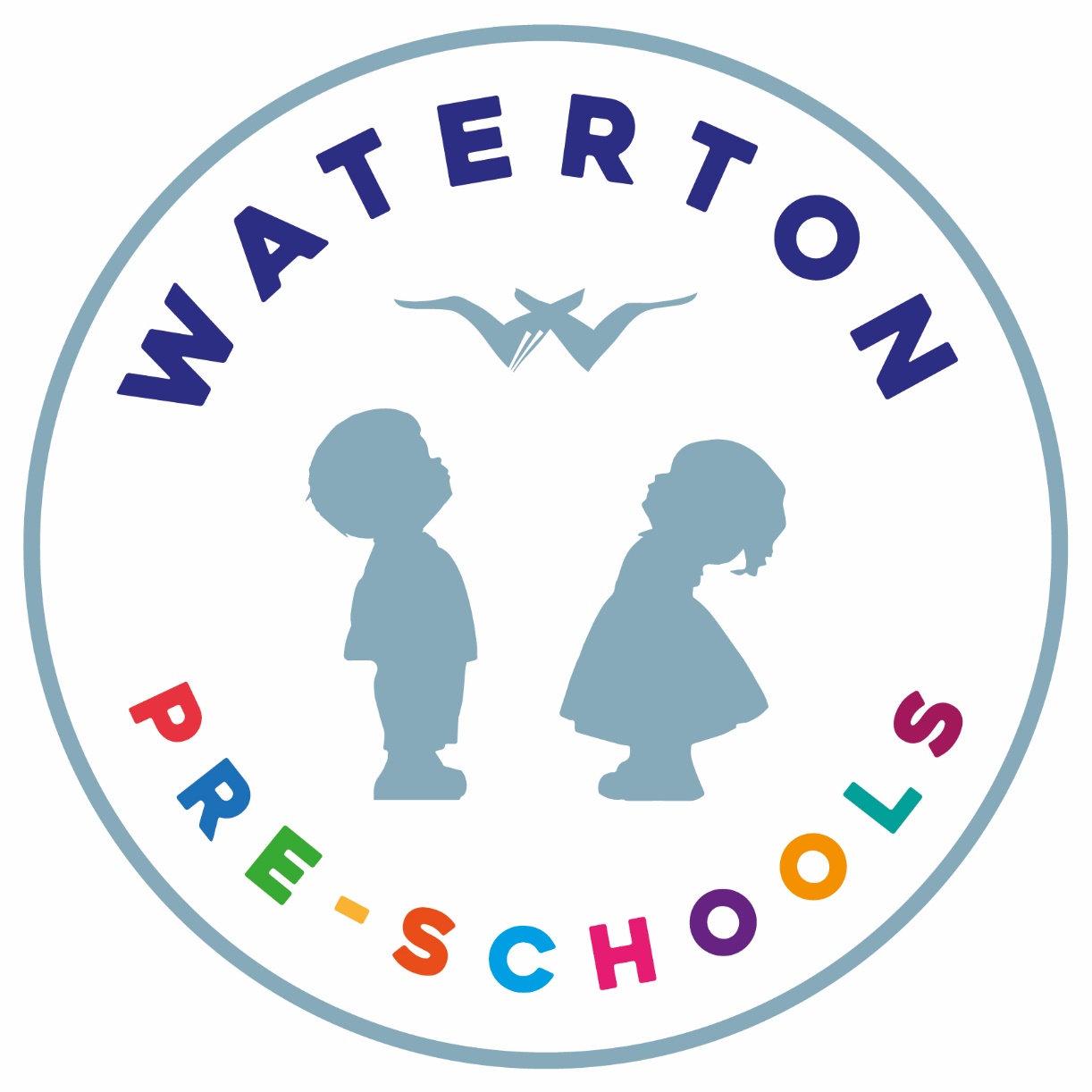 WATERTON PRE-SCHOOLSHealth and Safety PolicyStatement of IntentThis policy document includes our Statement of Intent, our organisational structure relating to Health & Safety roles and responsibilities and the methodology by which we will achieve a safe working environment for staff, children, visitors and other users of our site.Statement of PrinciplesWaterton Pre-Schools wish all children and adults involved with them, to be safe and enjoy good health.Our Aims:To provide safe, secure environments and minimise the risk of accidents.To make everyone in the settings aware of health and safety issues.To promote good health and avoid the spread of disease.To comply with Health and Safety law and other legal requirementsTo ensure that our settings are considered as a safe and healthy place in which to work.To provide equipment and systems of work that are safe and minimise the risk to health as far as reasonably practical.To raise awareness among all users of our Pre-Schools as to their responsibility for managing the health & safety of themselves and others.To provide sufficient information, instruction, training and supervision to enable all employees to avoid hazards and contribute positively to their own health and safety at work.To ensure the dissemination of all relevant information from relevant bodies and organisations to the correct users.To regularly monitor and review safety procedures throughout our Pre-Schools.To create, maintain and update relevant health and safety information.We expect all staff, parents and volunteers, to take reasonable care of themselves, and others, while in our Pre-Schools.We ensure that our staff members are competent to carry out their responsibilities, that they have undertaken health and safety training relevant to their role and regularly update their knowledge and understanding.We display the Health and Safety Law poster in our Pre-schools. Pre-School staff are kept up-to-date with safety issues.We have Public Liability and Employer’s Liability Insurance. The Certificate for Employer’s Liability Insurance is displayed on the parent’s notice board as legally required.We ensure all staff employed with us have an enhanced check done by the Disclosure and Barring service. Until this is received, the member of staff must not work unsupervised. Our Practice:Our educational and social priorities can only be fully realised within physical environments that are safe and healthy places to work.  This in turn can only be brought about by the dedicated co-operation of all within our pre-schools, the schools in which we are situated and with support of the Waterton Trust premises team.  Health and safety at our Pre-Schools is an area where the staff and parents share common objectives. It is vital that we all understand each other’s duties, functions and responsibilities as well as our own because it is only by the co-operation and teamwork of everyone involved that health and safety objectives can be achieved.Key ResponsibilitiesOverall responsibility for Health and Safety in the organisation is:Responsibility for the daily management of health and safety in the settings is that of the Managers:The Managers have the responsibility for the day to day management of health & safety in the following areas relating to their settings:Risk AssessmentUpholding PoliciesSupervisionSite SecurityFood and DrinkCookingHygieneAdult SafetyFirst AidSicknessMedicationAccidentsOutings and WalksFireGeneral Responsibilities:The Trustees will:Ensure that adequate funding is provided from the budget to enable the Pre-Schools to be organised and run in a safe and healthy manner.Where funding for particular hazards is the responsibility of another party (e.g. the host school), the Manager will ensure the problem is highlighted and assess the hazard in order to render the problem area safe. They will report any issues to the school and the Caretaker will record these on the EVERY system. Deal with any health and safety problems brought to them by the Manager, staff or parents, through their termly meetings or any emergency meetings, which may be called due to unforeseen circumstances.Ensure that the Health and Safety Policy is brought to the attention of all staff and is implemented in each Pre-School.Help prepare and implement a “site-specific” health and safety policy.Confirm compliance with statutory policies and procedures.Ensure that appropriate risk assessments have been carried out.Ensure that all members of staff receive appropriate training in First Aid, Food Hygiene and lone working.Ensure adequate consultation takes place between leaders and staff to allow everyone to contribute to safe working practicesThis will be done in the following way:The Managers will:Ensure that health and safety is incorporated into the planning and organisation of all setting functions.And will include:Completing H & S self-evaluationsStaff MeetingsUpdated PoliciesInductionsTrust H & S Briefings / informationRisk AssessmentsTrainingDaily Risk Assessments are conducted in each Pre-School, any negative findings are communicated to the Manager or Deputy manager for action immediately. They will then communicate the findings to staff members, pupils and visitors / other users of the Pre-Schools as required and organise remedial action.  Ensuring the findings are recorded and acted upon in order to reduce risk.Ensure that staff members who are delegated to carry out particular tasks are competent and fully aware of their roles and responsibilities.Investigate any accidents or near misses and bring these, along with any other health and safety problems, to the attention of the Executive Headteacher / Trust / Trustees as required.Ensure adequate consultation takes place between Managers and staff to allow everyone to contribute to safe working.This will be done in the following way:All Staff & Authorised Volunteers will:Ensure that they are fully aware of their roles and responsibilities, co-operate with the Pre-School policies, procedures and risk assessments and follow any information, instructions or guidance documents made available to them. Ensure that safe working practices are adopted at all times and comply with the findings / other outcomes of risk assessments, whether in Pre-School or on educational visits.   Attend health and safety training courses / events as appropriate.Undertake suitable and sufficient risk assessments within their areas of responsibility / for activities to be undertaken as directed by the Manager.Undertake dynamic risk assessments whilst working with children and respond accordingly.Bring to the attention of the Manager any accidents, near misses, dangerous equipment, defects or situations which may occur whilst in Pre-School or on educational visits.Report to Manager any problems that they feel they cannot deal with themselves.Have the responsibility to do what they can to take care of themselves, their colleagues, children and visitors.We expect all staff, parents and volunteers, to take reasonable care of themselves, and others, while in our Pre-Schools. Be aware of the Health and Safety Law poster keep up-to-date with safety issues. Be aware of the location of the Public Liability and Employer’s Liability Insurance Certificate which is displayed on the parent’s notice board as legally required, to be able to sign post others to it. Have an enhanced check done by the Disclosure and Barring service. Until this is received, the member of staff must always work with a staff member who has already been checked.Risk AssessmentOur Pre-Schools acknowledge that risk assessments are a legal requirement mainly under the Management of Health and Safety at Work Regulations 1999.  We maintain an up to date Operational Risk Assessment for the organisation with a specific daily check document for each Pre-School. In addition, we will also undertake activity, person or situation specific risk assessments as required. We will ensure that risk assessments are easily accessible to those who require them and that risk assessments are reviewed periodically (depending on the significance of the risks involved), following an accident, on the introduction of any new process / equipment / substance or other significant change in circumstances.  All Educational visits undertaken by any of our Pre- Schools will also be subject to a written risk assessment. Our risk assessment process includes:Checking for hazards and risks in our environment, activities and procedures on an on-going basis. This applies both indoors and outdoors.Considering risks to both adults and children.Completing the safety checklist daily.Completing the checklist provided the Pre-school Learning Alliance at the time of annual insurance renewal.Reviewing our risk assessments:when there are new activities or procedures.when there is a physical change to the premises.when an outing or special event is to take place.if an employee becomes pregnant.if a young person between the age of 16-18 years is employed.after an accident or near miss incident.Any measures required by the risk assessments are acted upon as soon as possible. If major change is required then an action plan is put in place with, if necessary, temporary measures to alleviate the immediate risk.Outings and walks:For all outings and trips, safety will be of paramount importance. For major outings where the whole group spends the session away from the Pre-School premises, a written risk assessment will be carried out and the Outings Policy (appendix 1) complied with. The ratio for Pre-School outings is one adult per two children whether walking locally or going on a coach.If small groups of children and adults go for walks etc. on school premises e.g. to the playground or wildlife area, then the Manager will decide on a suitable safe ratio.The mobile phone and small first aid kit must always be taken if small groups of children and adults go for a walk on school premises or to the shops etc.Transport used for outings will be legal and fully insured and have appropriate safety equipment fitted.Parental permission will be obtained for all major outings.Awareness Raising:Induction for staff and volunteers includes a clear explanation of health and safety issues, so that all adults are able to adhere to our policy and understand their shared responsibility for health and safety.Health and safety issues are explained to the parents/carers of new children in the welcome booklet and policies are available for parents and carers to read.Health and safety is included in staff training and discussed at Trustee meetings.Children are made aware of health and safety issues through discussions, planned activities and routines.Safety Checks: Checks are carried out according to a list at the start of each session and before outdoor activities commence. If during the course of sessions any safety issues are identified then the staff will assess them and take action as necessary.Equipment and Activities:All equipment is regularly checked for cleanliness and safety and any dangerous items are repaired or discarded. Before purchase or loan or when they are donated, resources are checked to ensure that they are safe for the ages and stages of children currently attending Pre-school.Electrical equipment conforms to safety requirements and is tested annually in accordance with the Trust’s compliance programme.The layout of play equipment allows adults and children to move safely and freely between activities.Equipment is supervised as necessary to ensure children use it appropriately.Staff will ensure that children use equipment that is safe for their size and abilities.Children are taught to handle and store tools safely and to use equipment appropriately.Materials used are non-toxic and are kept clean and suitable for children’s play.Children who are sleeping are kept safe and checked regularly in accordance with the sleep policy.Storage:All resources and materials are stored safely and to prevent them from falling or collapsing. Heavier materials are stored on lower shelves.All cleaning and any other hazardous materials are stored in a kitchen cupboard or in a  locked cupboard. The kitchen door must be kept closed unless there is an adult in the kitchen. Registers:To ensure we have a record of everyone on the premises at all time:-Registers must be completed at the beginning and end of each session and children marked in or out as they arrive or leave. All staff on the premises must put their full names in the signing in book on arrival and sign out when they leave.Names of all others on the premises e.g. visitors, parents, extra children not on the register, must be put in the visitor’s book and signed out on leaving.Supervision of children:No child will be left alone at any time. Overall staff ratios are at least in line with the EYFS regulations: 1 adult: 8 children aged 3-8yrs and 1 adult: 4 children aged 2-3 years. Staff should work together to ensure all areas are adequately supervised. Practitioners should inform each other if they need to leave an area for example, they need to go inside, outside, into the office, to the toilets or to the kitchen etc.A deputy manager will be in charge at each session. Unregistered helpers, e.g. parents on rota, students will not be put in sole charge of children other than their own. They will not be asked to take a child or group of children on their own into another room or to the toilet. Children will not be allowed in any area where large equipment is being put up or dismantled.Children are not allowed in the kitchen unless under close supervision.Food and Drink:Each setting has their own food hygiene rating from the Local Authority and use the ‘Safer Food Better Business’ Guidelines from the Food Standards Agency in the management of food. Safer food, better business (SFBB) | Food Standards AgencyFood served to children is healthy and nutritious and children are encouraged to appreciate the benefits of healthy eating.Staff who prepare and serve food or supervise the preparation of food, follow the Procedures for Serving and Preparing Food and have their Food Hygiene certificate.A checklist of children’s allergies is displayed in the kitchen and is listed in the register and must be checked before serving food. Adults must only carry hot drinks through the play area if it cannot be avoided. Great caution must be exercised when doing so.  Adults in the classroom must drink hot drinks in the kitchen. Adults do not place hot drinks within the reach of children.Children must wash their hands before coming to the table to eat and are supervised while eating. The children do not walk about with food and drink.A jug of fresh drinking water is available at all times.OSTED will be informed as soon as possible if any food poisoning incident effects two or more children.                                                                                                                                              Cooking:When children take part in cooking activities they:are supervised at all timeare warned of all dangers of hot ovens, foods, trays etc.are kept away from hot surfaces and hot water.Hygiene:Advice will be regularly sought from the local Environmental Health Department, to ensure we comply with the latest recommendations.Our daily routines encourage the children to learn about and put into practice good personal hygiene.The classrooms and other areas are cleaned and bins emptied daily.We have regular cleaning days to clean and sort equipment and resources. Adult Safety:On induction, staff are advised to use safe lifting and handling practices. Adults must seek help when moving heavy items and use the ‘wheels’ if needed.Suitable steps are provided for staff who have attended ‘Working at Height’ training to use when reaching to high shelves etc. Provision will be made to ensure staff in the office has healthy working conditions.Adults do not remain in the building on their own or leave on their own after dark.If dealing with a notifiable disease the appropriate authorities will be informed. Smoking/Vaping:In line with current legislation, there is a no smoking policy within Waterton Pre-Schools. Smoking is not allowed in any area including the outside play area.Animals:Generally, pets are not kept at Waterton Pre-Schools. Before any pets or animals are brought into the setting, a risk assessment will be carried out, including checking for people’s allergies, and considering their fears.Fire: An outbreak of fire in a school can be extremely serious. Under the Regulatory Reform (Fire Safety) Order 2005, there is a legal requirement for each building to have an up to date fire risk assessment. Our Pre-Schools are included in the FRAs of their host schools. This will identify all sources of heat with the potential to cause fire along with considerations relating to the use and storage of combustible materials. The Pre-Schools will follow the school’s procedures and participate and be prepared for fire drills.Waterton Academy Trust is responsible for ensuring that a suitable and sufficient Fire Risk Assessment has been carried out, that the findings have been appropriately communicated and that any significant hazards identified have been addressed in partnership with the host school, in addition that there is a process in place for reviewing / updating this on a regular basis.  Fire drills in our pre-schools are carried out at least once per term and are led by the host schools. These are recorded by the Deputy Manager in the Pre-School Fire Precautions Log Book.The Managers are responsible for ensuring that fire drills are carried out, and that the findings are recorded and acted upon.  They must ensure that the Fire Precautions Logbook is readily accessible and is kept up to date.The Fire Precautions Log Book and a copy of our Fire Risk Assessment are kept in the host school.In addition, the premises team will ensure that when the setting requires painting, only paints providing a flame-retardant surface will be used.Changeable wall displays will be sprayed with fire retardant spray.Fire exits are clearly sign posted and kept clear of obstructions.Staff and visitors are made aware of fire alarm activation points and evacuation routes and procedures. We will monitor on an ongoing basis our use and storage of combustible materials (liquids, solids or gases) to ensure they do not come into contact with sources of heat.We will ensure that internal fire doors (that are not fitted with automatic volumetric closing devices) are kept closed to stop fire spreading.  Fire doors will be regularly checked to ensure both the door and any closing devices operate correctly. Fire exits and extinguishers should be accessible and clear at all times.The Fire Procedure is clearly displayed in each pre-school.Specific arrangements will be made for children with disabilities regarding Fire Procedures, according to their needs.Staff should familiarise themselves with the position and use of the fire blanket in the kitchen.In the event of a fire everyone will leave the building, in accordance with the Fire Procedure, assembling in the school playground.If it is not possible to return to the premises within a reasonable time then theContingency plan for Emergency Evacuation will be followed.Permission to Work (Including Hot Working)The school operates Permission to Work (including Hot Working) permit process. Intrusive Work:Our permission to work process must be followed for any work that is intrusive to the structure of the building.The Trust is responsible for ensuring that the process is implemented in accordance with our Trust Guidelines. Non-Intrusive WorkThe Trust is responsible for ensuring that all non-intrusive work is risk assessed and a log kept on the Every System.AsbestosAsbestos is a naturally occurring mineral that has previously been used in the construction of buildings and other products (especially before the year 2000).  It was mainly used because of its fire proofing and insulation qualities.We take the management of asbestos seriously in our settings. Each host school maintains an Asbestos Register on site, which takes into account our classrooms. These documents are readily available to all who need to consult them.   Staff are briefed once per year on any areas within their Pre-School containing Asbestos.The Headteacher of the host school along with the Trust, as the duty holder under the Control of Asbestos Regulations 2006, has responsibility for the management of asbestos on site, although some functions and day-to-day issues may be delegated to other competent and trained members of staff.The Academy Trust is responsible for ensuring that the asbestos register and the information within it is brought to the attention of anyone likely to disturb asbestos fibres in the course of daily routines or proposing to plan or carry out work.(Examples may include site staff, surveyors, contractors, computer technicians, alarm/CCTV installers, visitors, helpers etc.) Asbestos survey information in the form of Asbestos Management Reports and localised survey reports are kept in the asbestos register.  Our Academy Trust operates a permission to work process for any work that is intrusive to the structure of the building.Where invasive building works are to be carried out on the school premises (E.g.  refurbishment, demolition, additional electrical wiring, installation of whiteboards and projectors etc.) a more in depth, asbestos survey will be carried out at the planning stage and certainly before work commences.  This survey must cover the full scope of works.The Academy Trust are responsible for ensuring that asbestos is fully considered as part of the planning stages of any invasive works in school.    The Academy Trust Premises Team / Executive Headteacher / Pre School Manager / School Caretaker will work together in planning for desired alterations to ensure:  the condition of asbestos materials are reviewed.any asbestos hazard risk assessments reviewed.  any floor plan changes are recorded and updated.The Academy Trust acknowledges that as long as the asbestos is in good condition and is not disturbed or damaged there is no risk to individuals.  However, if it becomes damaged or disturbed, it can become a danger to health as asbestos fibres can become released into the atmosphere and therefore people can inhale these fibres.Asbestos Hazard ManagementThis section deals with how specific asbestos hazard items are managed in our Pre-Schools.  (This may be as simple as where pupils are and aren’t allowed to congregate to more complicated arrangements where key holding may be required for restricted access).The Trust/ Caretaker is responsible for ensuring that any asbestos hazards identified in appropriate reports that require specific management instructions are logged in this section.  Also this person is responsible for making sure this information is understood by anyone who will need to know it. Legionella Risk ManagementOur school acknowledges that Legionnaires' disease is a type of pneumonia.  It is an uncommon but serious disease.  Legionnaires disease does not spread from person to person.  The germ which causes Legionnaires disease is a bacterium called Legionella pneumophila. People catch Legionnaires disease by inhaling small droplets of water suspended in the air which contain the Legionella bacterium. However, most people who are exposed to Legionella do not become ill.Outbreaks occur from purpose-built water systems where temperatures are warm enough to encourage growth of the bacteria, e.g. in cooling towers, evaporative condensers from water used for domestic purposes in buildings such as hotels and schools.Legionella Surveys are carried out at our host schoolsThe Legionella Survey Reports are located on Every.A Legionella Maintenance Program to prevent the occurrence of legionella bacteria is in place in our host schools, managed by the Academy Trust, the Legionella Maintenance Program is located on Every which accompanies the Legionella Survey Report. Additional information on Legionella is also contained within the school’s risk assessment: Legionella.The Academy Trust is responsible for ensuring:that the recommendations of the report are carried out.that appropriate members of staff are trained to understand the reports and carry out or arrange for work required in the maintenance program.The Academy Trust is responsible for ensuring that a competent person reviews the information in the Legionella Survey Report at least every 12 months or when changes occur to any systems affected. The Academy Trust is responsible for ensuring the activities in the maintenance program are up to date and carried out on time.Millbrook Contracts are responsible for carrying out or arranging the maintenance program and documenting the activities in the Log Book which accompanies the Legionella Survey Report.Accidents  Even in a safety conscious school, accidents may still occur.  This is how we deal with them in our settings:All accidents to our staff or pupils will be recorded and investigated, as appropriate to find out what happened and how any similar incident can be avoided.The Executive Headteacher reviews the accident books and ‘near miss’ information half termly and responds to any trends. This is communicated with the Trustees and with Pre-School Managers. If required, will support the Managers if accidents need to be reported to RIDDOR.The Manager will ensure that all accidents recorded appropriately. They will ensure that all accidents are investigated and that major accidents, which are reportable to the Health and Safety Executive, are reported as appropriate to the HSE, OFSTED and our insurer. The Manager will report to the Executive Headteacher and where required, the Academy Trust.All staff have a responsibility to report and record accidents in line with our policies and procedures. The Manager will ensure staff are aware of the requirement and the location of accident report records.  Our accident books are kept by the external door with historic records in the Pre-School Office.The Trust Chief Operations Officer may review any accident reports to identify any patterns or trends. In addition, referring relevant reports back to the Executive Headteacher or Pre-School Manager to decide if and how investigations should be undertaken. The Chief Operations Officer will carry out any serious accident investigations to see what lessons can be learnt and how similar incidents can be avoided.  Risk assessments will also be reviewed in light of lessons learnt.Recording Accidents and Incidents: Any injury occurring to a child whilst at Pre-School recorded in our accident book and shared with the child’s parent/carer.Any injury occurring to an adult whilst at Pre-School or whilst on Pre-School business will be recorded in the Waterton Accident Form.Any dangerous occurrences, incidents or near misses which do not necessarily cause injury but have potential to cause injury, upset or harm will be recorded in the using the Waterton Near Miss Form e.g. fire, personal attack, theft, lost child. Any serious illness suffered by anyone who has been on Pre-School premises will also be recorded on the Waterton Accident Form. Any incident where a child has been left unsupervised must be reported to OFSTED.These forms will be stored according to GDPR and data retention policy.  Upon completion are forwarded to the Trust via the Every System. Any serious injury or dangerous occurrences will be reported to the Health and Safety Executive and OFSTED via the Trust.Existing Injury Form:If a child comes into the setting with an existing injury this must be recorded on our Existing Injury Form immediately.Sections 1, 2, 3, 4 must be completed by parent.Section 5 to be completed by the staff member who deals with the existing injury.Section 6 to be completed by another person that is giving information on the injury.Section 7 is completed if the child comments on what has happened.Completed forms must be stored in the medical file once all staff have seen the form.First Aid:Waterton Pre- School recognises that under the First Aid at Work Regulations 1981, employers have to ensure that there are adequate and appropriate equipment and facilities for providing first aid in the workplace.  The EYFS states: Newly qualified staff with a level 2 or level 3 early years qualification, awarded after 30 June 2016, must have either a full paediatric first aid (PFA) or an emergency PFA certificate within 3 months of starting work. If they do not have this you cannot count them in the EYFS staff child ratios at level 2 or level 3.The following people hold a relevant paediatric first aid qualification. This information will be displayed in prominent locations within each Pre-School.Generally, all staff who work with children in our Pre-Schools will have up to date Paediatric First Aid training.Our room first aid kits and those in the outing bags and emergency grab bags are regularly checked by the Deputy Manager and re-stocked as necessary. The first aid kits are easily accessible to staff and are kept out of the reach of children. These can be found in the Pre-School kitchens in a marked cupboard.Parent’s written permission is obtained for medical advice or treatment to be sought for their child in case of emergency. The parent signs and dates their approval on the application form.The Emergency Procedure will be followed in the event of a child or adult being seriously ill or hurt. In the case of a child, the child’s parent/carer will be contacted; in the case of an adult the emergency contact person will be contacted. Medical treatment will be sought if necessary. When a child bumps their head their parent/carer will be contacted as soon as possible to be informed and to decide whether to collect their child or to leave them in the Pre-School until the end of their session. On collection the parent/carer will be given a Bumped Head Form asking them to be vigilant and detailing signs to watch for along with the Accident Report for the incident.Any spills of blood, vomit, excrement or other bodily fluids must be cleaned up in accordance with the Procedure for Cleaning up Bodily Fluids and/or Faeces.  Each Pre-School Manager keeps records of staff qualifications on site and there is a procedure in place for revalidating first aid certificates before they expire.  These records are kept in each Pre-School Office.Medication:To enable children who have short and long term medical needs to attend the group, we administer appropriate medication if required. A procedure for the safe handling, storage and administration of medication is in place. Further information can be found in our Managing Medicines and First Aid Policy - https://watertonpreschool.org/policies/Sickness:Any adult or child who is unwell should not be in Pre-school, in line with the Sick Children Policy. In the case of infectious diseases, children and adults will be excluded for the appropriate time. In the case of sickness and diarrhoea, this will be 48 hours.ElectricityOur Pre-School staff are aware that electricity has the potential to cause serious harm, or even death and is treated as a priority with regard to maintenance and repair work.  The Electricity at Work Regulations 1989 requires that all electrical systems and appliances are periodically inspected and maintained.  Maintenance and repair of electrical equipment is the responsibility of the Academy Trust, via the host school.Fixed installations i.e. sockets, light fittings and general wiring throughout the Pre-Schools will be tested at least every five years by a competent electrician from Millpark – lead by Waterton Academy Trust via the Compliance SLAPortable electrical equipment will be inspected, tested and maintained in accordance with current Health & Safety Executive and the Institute of Electrical Engineers Guidance, further information is available in Risk Advice Note RAN12.Where personal electrical equipment brought in by staff is permitted by their Manager it will be classed as Pre-School equipment and should not be used until it has been PAT tested.The Estate Manager is responsible for arranging the testing and maintenance of portable electrical appliances in school (including that brought in from home by staff).The test certificates and recommendation documentation is kept on the Every System. The fixed electrical installation testing and the portable appliance testing (PAT) in our Pre-Schools is undertaken by Millbrook. All documentation to confirm these tests have been undertaken is retained. GasUnder the Gas (Installation and Use) Regulations 1994, there is a requirement for all gas appliances (central heating boilers, gas water heaters etc) to be checked, serviced and maintained by a competent (Gas Safe Register formally CORGI registered) Contractor on an annual basis.  Millbrook is responsible for arranging the testing and maintenance the gas appliances. Gas servicing certificates and recommendation documentation is kept on the Every System Gas appliance inspection and testing in our school is undertaken by: Millbrook all documentation to confirm these tests have been undertaken is retained. In case of heating failure or breakdown, there may be a need to bring in supplementary heating to ensure an appropriate working temperature is maintained (usually Calor gas heaters).  SubstancesOur setting recognises that the Control of Substances Hazardous to Health Regulations 2002 (COSHH) requires an assessment to be made of the work processes that involve the use of substances that are hazardous to health. The COSHH regulations do not solely apply to cleaning products. Consideration will also be given to cleaning, decoration, maintenance works, janitorial supplies, science, design and technology, art and other relevant curriculum substances. Each Pre-School setting has an inventory on site of all hazardous substances.The Pre-School Managers are responsible for ensuring that appropriate staff are informed and suitably trained regarding hazardous substances. The Pre-School Managers are responsible for keeping the inventories up to date.Data sheets are available on site for all hazardous substances that are being used, these are kept in locations where hazardous substances are stored.  Additionally, separate risk assessments are carried out for the work processes which involve hazardous substances.The Pre-School Managers are responsible for ensuring that data sheets are available to staff on site and that appropriate assessments have been carried out.  A copy of the COSHH Inventory is upload to the Every portal and reviewed annuallySite Safety and SecurityPre-Schools take the safety and security of staff, children and visitors seriously. A secure perimeter fence and suitably robust and lockable gates secures our sites. Any issues regarding damage or access to the site should be reported to Premises via EveryThe Pre-School Managers and Trust are responsible for ensuring that regular documented inspections of the internal and external areas of the site are carried out.  Full details of all internal and external checks undertaken on our site are detailed on the Every System.Our site is also protected by a monitored intruder alarm system. General safety:Precautions are taken to prevent children’s fingers from being trapped in doors.The outdoor area is securely fenced and kept clear of hazards. Adults and children are alerted to the dangers of poisonous plants.Personal possessions of staff and volunteers are to be stored in personal lockers or in the office, away from the children.Electric sockets must have covers fitted when not being used.The temperature of hot water is thermostatically controlled to prevent scalds.Lighting and ventilation is adequate in all areas including storage areas and the office.Non-hazardous cleaning materials are purchased if possible.Security:Parents or carers must give clear information as to who will be collecting their child from each session. The outdoor area is securely fenced and there is an electronic security system in place for the outer gate.The main door into the cloakroom and the door into the main classroom have high level locks. Parents or carers are responsible for their children until the start of, or after the end of, the session they are attending.Children not collected will be treated in accordance with the Uncollected Child Policy. https://watertonpreschool.org/policies/Staff will supervise the departure of children and mark them out of the register. Extra care must be taken on days when there are changes to routines e.g. end of term sessions, trips etc. to ensure no child leaves until an authorised adult collects them. Gates will be locked once parents have left and before children are allowed out to play. If a child is missing at any time, the Missing Child Policy will be followed. This is displayed in the office.There will be a member of staff on the doors at all times when the door is open and the gate unlocked. All entry into our Pre-School premises must be authorised by a member of staff.Review Date: September 2023Next Review Date: September 2025AppendicesAppendix 1:Outings PolicyStatement of PrincipleWe believe children benefit from getting out of the setting to go on visits to local parks or other suitable venues that provide additional activities and enhance their learning experiences.Our AimsOur setting ensures that there are procedures to keep children safe on outings and that all staff and volunteers are aware of them and adhere to the procedures as followsOur ProcedureFor children to go on major outings, we will request separate written permission from parents/carers. The application form gives permission for local walks etc. All outings will have a risk assessment carried out for all outings in line with the Health and Safety Policy. A deputy manager will visit the location before the visit to assess risks and consider the plan for the outing and take any action necessary.Our adult to child ratio is one adult to two children on all major outings and outings off the school grounds.The deputy manager in charge of the outing will ensure that children have helpers assigned to them, and that everyone is aware of what is expected of them.All children taken out of the setting e.g. on school grounds or local walks are recorded in the register and a head count of them will be completed before departing and on return.We will take a mobile phone on all outings for use in emergencies. This includes local walks or walks in the school grounds.We will record and keep details of the vehicles used to transport children, with named drivers, appropriate insurance cover and apparatus. A minimum of two staff will accompany children on outings and a minimum of two will remain with the rest of the children.On major outings, take the following:Register including younger children  Staff signing in bookList of adultsDetails of all contact numbers etc in the master fileA Mobile PhoneAccident BookFirst Aid Kit/Children’s MedicationSnacks and waterNappies/Spare clothes/wipes and disposable bagsList of children’s allergiesA copy of our Missing Child PolicyConsider children’s need for food and drink, sun and safety and appropriate clothing.Appendix 2:                           Food and Drink PolicyStatement of principleThe sharing of refreshments and food can play an important part in the social life of Pre-School as well as reinforcing children's understanding of the importance of healthy eating.Our AimsTo provide nutritious food that takes into account children’s individual needs, in a pleasant environment.Our PracticeWe provide nutritious food for all snacks avoiding large quantities of saturated fat, sugar, salt, additives, preservatives and colouringsAt snack time a variety of healthy snacks, milk or water are provided by pre-school We respect and update medical and personal dietary requirements identified on the child’s application form.We display current information about individual children’s dietary needs so that all staff and volunteers are fully informed about them.Multi-cultural foods are offered to ensure that children from all backgrounds encounter familiar tastes and that all children have the opportunity also to try unfamiliar foods.We take care not to provide food containing nuts or nut products and are especially vigilant where we have a child who has a known allergy to nuts.We display the menus of meals/snacks for parents to viewWe organise meal and snack times so that they are social occasions in which children and staff participate We use meal and snack times to help children to develop independence through making choices, serving food and drink and feeding themselvesThe dietary rules of religious groups and also of vegetarians/vegans are known and met in appropriate ways.We have fresh water constantly available for the children. We inform the children about how to obtain the water and that they can ask for water at any time of the day.In accordance with parent’s wishes, we offer children arriving for the before and after sessions an appropriate meal or snack. We provide children with utensils that are appropriate for their age and stage of development and take account of their eating practices in their culture.We give parents providing packed lunches for their children information on healthy eating, suitable containers and where to store their lunch boxes. We discourage packed lunch boxes containing highly processed foods, fizzy drinks and sweets or chocolates. We distribute occasional treats brought in by parents/carers for the children at the end of the Pre-school session or snack time. If parents request that their child does not have sweets then we will comply with their wishes.Appendix 3Procedure for Storing, Preparing and Serving FoodConsult the allergy checklist before ordering hot dinners or preparing food. This must be update at least termly or when a new child starts.All staff involved in storing, preparing and serving snacks or meals must have had basic food hygiene training.The person responsible for storing, preparing and serving foods must carry out daily/weekly checks on the kitchen to ensure standards are met consistently and recorded on the appropriate chart.Anyone handling food must wash their hands in the hand washing sink provided and dried with a paper towel before touching any food.Disposable plastic aprons and gloves must be worn whilst preparing and serving breakfast, snack or lunch. Anyone preparing food must cover any cuts with a waterproof plaster and long hair must be tied back.Wash fruit or vegetables for snacks thoroughly.Check milk cartons to ensure they are in date. Use in date order.Any surface or table used for food and drink must be sprayed with an anti-bacterial solution, wipe with a blue roll or yellow cloth and allowed to dry.Children must wash their hands before coming to the table to eat their snack or meal.At 11.15am, a lunch-time supervisor must collect the dinner trolley and take it to its designated position.Use serving utensils whenever necessary.Children will be encouraged to discard unwanted food or wrappings etc in an appropriate bin.All aprons must be replaced after helping a child with the toilet. Waste food is disposed of daily.Staff food must be kept in a separate fridge.Food is stored at the correct temperature 5-8 C and is checked daily to ensure it is in date and not subject to contamination.Fridge temperatures are checked daily and recorded on the fridge temperature chart attached to the main fridge.  All cloths must be discarded at the end of each day.All confirmed cases of food poisoning must be reported to the manager, Environmental Health and Ofsted.Appendix 4Fire ProcedureOn discovering a fireSmash glass on alarm in cloakroomDial 999 to call emergency servicesOn hearing the fire alarmGather the children to the appropriate exitRelease the intercom locking system (black button on the emergency release box above the exit door) Staff in classroom 2 Close the shared area door Gather the children and exit through classroom 2 door into the cloakroomThe Deputy Manager Check the shared area, kitchen, children’s sleeping area and toilets in classroom 1 and 2Gather the children’s register and the staff and visitor’s signing books Allocate one member of staff to unlock Reception class gate if requiredOn evacuating Pre-schoolEveryone will normally exit the building via the cloakroomProceed to the main school playground via the big green gate, turn right up onto the path, toward the playgroundIf the above route is unsafe, turn right out of the doors or to go out through the main school entranceOnce everyone is evacuated from the building the deputy manager will inform all parents via the text serviceAppendix 5Evacuation PolicyMost recent review: SEPTEMBER 2023 at each schoolINTRODUCTIONThe school operates a Health and Safety policy. In compliance with the Health andSafety at Work Act 1974, the policy objectives are:To comply with all statutory requirements for health and safety and welfare;To ensure premises, equipment, materials and systems are made and kept safe without risk to people using them; To ensure all people on the School site have an active, effective and positive attitude towards health and safety.In summary the policy is:All areas are to be kept in a clean and tidy condition;All rubbish is to be cleared away;All gangways and staircases are to be kept clear at all times;All exits are to be established before commencing work on site;All spillages of water, chemicals, etc., are to be cleaned up immediately;No machine/equipment is to run without all the necessary guards and safety equipment in position and in full working order;No person is allowed on site under the influence of alcohol and/or drugs;To establish fire extinguisher points and fire exit points.No smoking is permitted on school premises or on school transport.Each Manager or if they are not available, the Deputy Manager is responsible for managing the evacuation process and reporting to the Academy Fire Marshall. FIRE DRILL PROCEDURESThe fire alarm is tested weekly. A fire drill is held at least 3 times a year. On hearing the fire alarm all occupants of the school, including pupils, staff and other employees, should walk quickly and silently, using fire exits where indicated, to the assembly point. THE MANAGER MUST TAKE THEIR KEYS AND FOB KEY WITH THEM.THERE ARE MANY GATES AROUND SCHOOL, WHICH ENSURE THE SAFEGUARDING OF PUPILS DURING THE DAY, WHICH NEED TO BE OPENED IN ORDER TO EVACUATE PUPILS TO THE ASSEMBLY POINT.Pupils are required to line up in classes and staff will check numbers and call names using their register. Staff and other employees will be checked in by the Senior Admin Officer and/or the Admin Officer.Communications between Pre-Schools and the host Academies are regular. Office staff notify each other if Fire or Evacuation procedures need to take place.Wheelchair users/children using crutches/children who have a physical disability and adults and children who may have a PEEP.All fire escape routes are kept clear to ensure wheelchair users and any staff or pupils who may have a Personal, Emergency Plan (PEEP) are able to leave the building quickly and safely.All pupils who use a wheelchair have one to one support. The support staff member is responsible and would ensure that the pupil evacuates the building by the quickest and safest route. The staff member would not waste time changing the wheelchair mode from indoor to outdoor use. They would use a common -sense approach to evacuating the child as quickly and as safely as possible. Children who have a disability may not have a one-to-one assigned. It is the responsibility of all staff to ensure the safe evacuation of children who may require additional assistance. All children or adults with a PEEP have clear instructions on their PEEP which will be adhered to.ARRANGEMENTS TO MINIMISE RISK OF FIRESmoking is banned throughout the school and on all school premises. Contractors working around the buildings have monitoring procedures in place. Electrical fixtures, wiring and appliances, kitchen equipment, smoke and heat detectors are properly maintained and their use monitored by the Caretaker. Staff are urged to turn off and unplug computers and electrical equipment after use. Staff and pupils are reminded not to cover any electrical appliance or heater nor place anything on it. Staff have Fire Safety awareness training once a year which is led by the Caretaker. Staff are aware that they must (where possible) action to stop a fire after first raising the fire alarm and ensuring the safe evacuation of the children in their care.ARRANGEMENTS TO MINIMISE RISK OF CASUALTIES SHOULD A FIRE OCCURAll fire routes, signage, lighting, fire doors, firefighting equipment, bells, alarms, heat and smoke detectors are subject to rigorous maintenance and checks.At least one fire drill per term is carried out involving the whole school community.PROCEDURES:  On hearing the fire horn or seeing a fire (having raised the alarm) school personnel are to carry out the following procedures:Office StaffTelephone the fire brigade (unless warning has been provided from the Fire Officer that a drill is to take place)Take the Emergency Register Print Out outside and the Staff and Visitor Sign In Register – check all persons are present on the assembly point and report to the Fire MarshallTake outside the GRAB BAG (located in school office) which includes for example - emergency contact list of all pupilsCheck the immediate space around the school office is emptyMove, on the safest route, to the assembly pointFire MarshallsWear your yellow jacket to indicate to all others where you are/who you areHTs and Managers take the emergency school mobile phonesPractitioners Move the class/group you are with, on the safest route, to the assembly point. Remember to take padlock KEYS and scan key to open any gatesCheck that all pupils are present and report this to the Fire Marshall.Support staff, volunteers, Governors, studentsIf you are working alongside the class teacher take direction from him/her and assist with the evacuation of pupilsIf you are working with a group of pupils elsewhere in school, DO NOT RETURN TO THE CLASSROOM. Take the pupils, using the safest route, to the fire assembly point and then join the class group in order for the class teacher to check numbersCatering staffEnsure that all appliances are turned offEnsure the Dining Hall and Kitchen are emptyMove, on the safest route, to the assembly pointCleaning staffCheck that the area you have been working in is emptyTurn off any equipment you may have been usingMove, on the safest route, to the assembly pointGrounds staffEnsure that any maintenance equipment is turned offCheck for any pupils in the immediate areaMove, on the safest route, to the assembly pointVISITORS TO SCHOOLAll visitors must sign in and out of schoolAll visitors to school are made aware of our safeguarding guide for visitors Contractors working on siteAll contractors working at school are asked to sign in and out of school and asked to read the Health and Safety guidance.Peripatetic staffCheck that the room which you are using is emptyMove, with the pupil(s) you were teaching, on the safest route, to the assembly point and ensure pupils join their class group FIRE MARSHALLS be prepared to brief the Fire Brigade onThe safety of school pupils and staffThe location and type of fireACTION ON A MISSING PERSONThe Fire Safety Officer is to ascertain their whereabouts without putting himself or others at any risk. The Fire Marshalls will assist with this.INSTRUCTIONS FOR ADULTS ON DISCOVERING A FIREPush centre of Fire Activation Point.Call the fire brigade on 999 and ask for FIRE. State “This is Wrenthorpe Academy Wakefield and we have a fire .......................................................’’The school telephone number is 01924 378001If safe to do so, use fire equipment to put out the fire.FIRE DRILLSAll details of Fire Drills are recorded in the School Fire Log (the Caretaker photographs this insert to add to the Termly Every Activity confirming the drill has taken place. The Headteacher keeps a record of all fire drills which take place in school and the time taken for evacuation.Setting Managers record the Fire Drill on their own log.Any matters arising from the drill which need attention are reported to the Headteacher whose has responsibility to ensure that appropriate action is taken.Appendix 6Procedure for Recording Accidents and IncidentsAccident to childAny accident or injury to a child or anything that leaves discolouring to the skin, eg graze, red marks, small wounds, major occurrences is to be recorded.All accidents must be recorded by the member of staff that witnessed it, unless in extreme circumstances they are unable to do so.The following details will be entered in the accident book, which is a duplicate book with numbered pages kept in the mail tray on the wall:The child’s nameThe date of occurrenceThe time the accident happenedIf known, what happened and the resulting injuryTreatment given where deemed necessaryHow the child was after the incidentSigned by the practitioner dealing with the occurrenceTo be read and signed by the parent/carer of the child when collected at the end of the session they attendThe deputy in charge of the session must be made aware of the accident by the member of staff who witnessed it and the coloured “an accident has occurred” sign to be placed in the register.If the child bumps their head, the parent/carers will be contacted via phone as soon as possible to discuss the incident, the parent may choose to collect the child then parents/carers will be given a note with the accident report asking them to be vigilant and detailing signs for which to watch.If it is essential that parents know what has happened that day, then direct contact will be made by phone. Parents will be notified of more serious accidents in accordance with our Emergency Procedure for Child or Adult seriously hurt or ill.The more serious the accident the more detail is required, with names of witnesses and diagrams in the case of serious injury.Serious injury eg requiring hospitalisation of the child will be reported to OFSTED, Local Child Protection Agencies and The Trust Estates Team who will then if requires report the incident to the Health and Safety Executive.Accident to adultAccidents to adults, either staff or visitors will be recorded on a pre-printed sheet in the adult accident book following the above process as appropriate. The adult accident book is kept in the medical file.The accident record is then removed and filed in the health and safety file drawer leaving just the date and reference number in the accident book.Incident1.	Details of any incident which could have resulted in serious harm, upset or injury to a child or adult are recorded in the Incident File kept in the office. Information about who was affected must also be included if appropriate. Examples of incidents include: fire, gas leak, break in, ‘near miss e.g. heavy object falling off high shelf or door and gate left open, personal attack, theft, missing child, death of a child or adult. Actions taken, including those to prevent continuing danger, must also be written up.If the emergency services are involved or if a report is made to the police this must be recorded with any crime number.If necessary it will be reported to Ofsted and/or the Health and Safety Executive under RIDDOR. Follow up including any insurance claim will also be recorded. Also see: - Accident Reporting and Investigation Procedure – Waterton Academy TrustAppendix 7First Aid ProcedureThere will be at least one member of staff at the pre-school session,  at lunch, on a walk, or on an outing who has a current paediatric first aid certificate. All staff who supervise children will have up to date First Aid training.Our first aid kits are regularly checked by the deputy manager and re-stocked as necessary, The first aid kit is easily accessible to adults and is kept out of the reach of children.Parent’s written permission is obtained for medical advice or treatment to be sought for their child in case of emergency. The parent signs and dates their approval on the application form.There is an emergency procedure which will be followed in the event of a child or adult being seriously ill or hurt.  In an emergency the child’s parent/carer shall be called. If we are unable to contact the child’s parent/carer, if necessary the child shall be taken to hospital in an ambulance, in accordance with our emergency procedure. If necessary the police will be called to contact the parent/carer.If there is any doubt about the need to go to hospital, then NHS Direct will be called for advice on the number 111.All accidents must be entered into the accident book, in accordance with the procedure for recording accidents and incidents. Parents or carers are required to sign the report. They are then given a copy. If a child is not picked up but goes on to school then the top copy of the accident report is given to the child and the school is made aware of what has happened and asked to make parents aware of the accident report if possible. If it is essential that parents know what has happened that day then contact will be made by phone.  If a child is staying for Night Owls then the Pre-school deputy manager on session will inform the Night Owls’ deputy/manager of the accident and the accident book is signed by the parent/carer when they come to pick up their child. They are then given a copy.When a child bumps their head parents/carers will be contacted as soon as possible to be informed and to decide whether to collect their child or to leave them in Pre-School. On collection they will be given a Bumped Head Form asking them to be vigilant and detailing signs to watch for along with the Accident Report.Any spills of blood, vomit, excrement or other bodily fluids must be cleaned up in accordance with the procedure for cleaning up bodily fluids and/or faeces.Appendix 8A Child or Adult Seriously Hurt or ill Procedure1. The person in charge of the session will ensure the ill child or adult receives First Aid and that the other children are supervised and kept calm. 2. If it is extremely urgent, e.g. bad asthma attack, severe bleeding or an unconscious person, then ring 999 for an ambulance first. The school reception office will be alerted so they can direct the paramedics to the correct room. 3. In the case of a child, the parent or carer shall be called and told of the emergency. If not available their listed emergency contact will be informed. In the case of an adult their listed emergency contact will be called.4.   If necessary the police will be called to contact the parent.5. When contact has been made with the parent, arrangements will be made to meet at either pre-school or the hospital. A member of staff will escort the child and stay with them until the parent arrives.6. In the case of an ill or injured adult an appropriate person will be allocated to accompany them to the hospital.7. In a less extreme case, when the parent or carer of a child arrives, an ambulance will be called if the child needs urgent hospital treatment. Advice may be sought from NHS Direct on 111. Otherwise, the parent/carer will be given support if required e.g. a friend or a taxi called, to take their child to the Accident and Emergency Department of the local hospital.8. As soon as possible after the accident the details will be written up in accordance with the procedure for recording accidents and incidents.Appendix 9Procedure for Cleaning Up Body Fluids and/or FaecesDisposable gloves and aprons must always be used when changing nappies or soiled clothing.To clean any surface, floors etc where body fluids have been spilt disposable gloves and aprons must be worn. Any spills of blood, vomit or excrement or other bodily fluids, must be cleaned up using disposable tissues, wipes, newspaper etc. If possible, these must be flushed down the toilet, if too bulky, e.g. hand towels, newspaper, nappies etc, then they must be put into a plastic bag, tied and then put into a second plastic bag for disposal.Soiled clothing must be put in a plastic bag and then into a second plastic bag and returned to parents /carers.After initial cleaning, surfaces must be washed with hot water, using a disposable cloth or paper towel etc or mop for the floor. An appropriate cleaning fluid must be used at the correct dilution, as described on the container. If anti-bacterial solution is used, this must be sprayed onto the surface undiluted from the bottle. Appendix 10Managing Medicines PolicyStaff should only store, supervise or administer medicines which have been prescribed for a specific child. Accepting MedicationWhen a parent/carer brings in medication for their child, a staff member must check to ensure that the medication has the child’s name on the container. It should be in the original container. The following details are then checked as appropriate and recorded:Name of the child.Name of the doctor.The name of the medication.The date the medicine was dispensed.Dosage required.Details of the medical condition for which the medication is required.Times administration required.Circumstances in which medication is required.Date and time of last medication administered.This record must then be signed by the parent/carer and the Deputy Manager informed. This is the “Medicine Administration Record” or MAR. (Appendix 1)Any medication brought in daily must also be recorded and signed in on a “Short Term Medication Recording Sheet” (Appendix 2). When a parent or carer takes the medication home it must also be signed out on the same medication sheet by the parent/carer.  There is a “Long Term Medication Recording Sheet” (Appendix 3) for items left long term.These provide a record of medications on the premises.The Deputy Manager then adds the information to the “Children’s Daily Medication Record” (Appendix 4) Which is on the staff notice board in the setting.StorageMedication will be stored in the green medical basket in the First Aid Cupboard in the kitchen. If medicines need refrigeration, they will be clearly labelled and kept upright in the fridge in the office. Procedure for administering medicationThe details on the medication must be checked against the Medication Administration Record (M.A.R.) and must be witnessed before administering the medication to the child.It is the Deputy Manager’s responsibility to administer the medication with the child’s keyworker or, in their absence, a senior member of staff to witness this.Once administered the details are completed on the M.A.R. and signed by both members of the staff administering and witnessing it.When the child leaves the setting for the day the parent or carer is informed of the medication administered and asked to sign the M.A.R.If the medication is taken home then the parent or carer also signs it out on the Short Term Medication Recording Sheet.If the medication is brought back the next day then the time of the last dosage needs to be added to the MAR and signed by the parent/carer.Refusing medicationIf a child refuses to take medicines which have been prescribed for them, staff should not force them to do so. A note of the child’s refusal must be entered onto the MAR sheet.Parents should be informed of the child’s refusal on the day of refusal. If a refusal to take medicines is detrimental to the child’s health or results in an emergency, then the emergency procedure for a child or adult seriously ill should be followed.Administering the wrong medication.In the case of the wrong medication being administered, the following procedure will be followed:Inform the Manager.A First Aider must check and sit with the child, observing any changes in the child’s condition.Contact the parent or carer as soon as possible and explain what has happened.Inform the child’s GP immediately, if they are unavailable, contact the NHS Direct on 111 and follow their instructions and guidance.Record in detail what has happened. The Manager acknowledge the report and sign it.All emergency incidents should be reported to OFSTED. Disposal of MedicinesIt is the responsibility of parents or carers to remove any medication held within Pre-school.This must be done before the medication expires and replaced if necessary.Parents or carers are responsible for the safe disposal of all medicines.Last Review Date: August 2023Next Review: September 2025  AppendicesAppendix 1Medication Administration RecordName of child …………………………………………………………………………………………………………….…………………………………                  Name of doctor ………………………………………………………………………………………………………………………………………….…Name of medication ……………………………………………………………………………………….…………………………………….………Dosage …………………………………………………………………………………………………………………….……….……………………….….Details of the medical conditions ………………………………………………………………………………………………………………….Time at which medication is to be administered ……………………………………………………….………………………………….Circumstances in which medication is to be administered ……………………………………………………………….……………I confirm that the medication, dosage and timings indicated above are correct and authorise the pre-school to administer them   Parent’s signature   …………………………………………………………Date   ………………………………………………………………………………Appendix 2Short Term Medication Recording SheetAppendix 3Long Term Medication Recording SheetAppendix 4Children’s Medication Daily RecordAppendix 11Sick Children PolicyStatement of PrincipleA sick child is one who is not in a fit condition to participate in the activities of the setting or one who has an infectious disease which may be passed on to others. Sick children should not be brought into Pre-school, Early Birds or Night Owls.     Our AimsTo make sure all parents/carers are aware of our policy on sick children so that our setting is free from infection and diseases.Our ProcedureWe do not provide care for children who are unwell, have a temperature, sickness and diarrhoea or who have an infectious disease.If a child becomes ill during a session, the staff will try to contact the child’s parents/carers while making the child comfortable in a secluded corner.In the case of an emergency, the procedure for an adult or child seriously hurt or ill is followed. It may be necessary to call an ambulance first and make contact with the parents as soon as possible after summoning help.Parents and carers are asked to take their child to the doctor before returning them to the setting; the setting can refuse admittance to children who have a temperature, sickness and diarrhoea or a contagious infection or disease.Where children have been prescribed antibiotics, parents/carers are asked to keep them at home for 48 hours before returning to the setting. Children who have sickness and or diarrhoea must be kept away from the setting for 48 hours after they are clear of their illness.We will provide a list of incubation periods of the most common infectious diseases and details of the minimum time during which the child should not attend the setting. This can be found in the parent/carers file. If a parent is in doubt, they should consult a member of staff before bringing the child.Staff will inform parents/carers as soon as possible if a case of German Measles, Chicken Pox or any other infectious disease is confirmed so that they can alert mothers who may be pregnant and people susceptible to infection.Parents/carers on stay and play session or students should not attempt to administer first aid or deal with illness and injuries particularly involving bodily fluids.Children with head lice are not excluded but must seek treatment. Parents will be notified if there is a case of head lice in the setting.HIV may affect children or families attending the setting and staff may or may not be informed about it. Children are not excluded because of the condition.The procedure for the cleaning of any spilt bodily fluids or faeces is adhered to at all times.Children with allergies and medical conditions are administrated medication by a trained member of staff.Appendix 12Uncollected Child PolicyWaterton Pre-Schools provide a safe and secure learning environment for all our children. We have security procedures in place that will reassure parents that their children are safe from the time they arrive at their Pre-School until the time they leave. We ensure that at the end of their session, all children are collected by their parents/carers or a designated adult. The Pre-School Manager or Deputy Manager will oversee the collection of children at the end of each session. In the event that parents or carers are late to collect their child, our Pre-Schools have procedures in place that will ensure the safety and security of their children.Children will remain in the care of the Pre-School until they are collected by their parent/carer or a designated adult.The Role of the Pre-School CommitteeThe Pre-School Committees have: Delegated powers and responsibilities to the Executive Headteacher / Pre-School Managers to ensure the Pre-Schools are safe and secure environments; Nominated a link Committee Member to be responsible for Health and Safety including Pre-School security and to visit the Pre-School regularly and to report back to the Committee;Responsibility for the effective implementation, monitoring and evaluation of this policy. The Role of the Pre-School Executive HeadteacherThe Pre-School Executive Headteacher will: Ensure procedures are in place in each Pre-School to safeguard children not collected on time;Meet with parents who are persistently late in collecting their children if this continues after the Pre-School Manager has spoken with them;Monitor the effectiveness of this policy.The Role of Pre -School ManagerThe Pre-School Manager will:Ensure up to date records of contact details are kept and accessible to staff leading each session;To keep accurate registers of which children are attending which sessions;Ensure the implementation of this policy in their Pre-School;Ensure procedures are in place to safeguard children not collected on time;Ensure staff, parents and children are aware of these procedures;Meet with parents who are persistently late in collecting their children;Monitor the effectiveness of this policy.The Role of the Pre-School StaffThe Pre-School Staff will:Be aware of this policy;Implement this policy;Reassure a child who has not been collected on time;Call the parent/carer or designated person after five minutes of waiting;Try other emergency contact numbers if the parent/carer cannot be contacted;Wait with the child providing as much support and reassurance as is necessary;Not release a child into the care and supervision of another adult until they have verbal permission from the parent/carer and the password from the adult;Not escort or take children home (except in extreme circumstances and only with express permission from the parent and with a second member of staff);Contact social care direct / police if after repeated attempts no contact is made with the parent/carer or designated person;Leave a message and contact number for the parent/carer or designated person informing them that their child is being looked after by the local authority;Record all incidents of late collection.The Role of Parents and GuardiansParents / Guardians must:Be aware of the Uncollected Child Policy;Ensure the Pre-School has up to date contact details including emergency telephone numbers;Have the Pre-School’s contact details;Ensure that their children are collected promptly;Contact the Pre-School to explain that they will be late to collect their child; orContact the Pre-School to explain that they will be late to collect their child and that a designated person known by the Pre-School will be collecting their child and ensure that the designated person knows the password;The parent/carer must inform the Pre-School in writing regarding any persons NOT allowed to collect the child for any reason.Monitoring the Effectiveness of the PolicyThe effectiveness of this policy will be reviewed, in line with the review date set or when the need arises, and the necessary recommendations for improvement will be made to the Pre-School Committees.Appendix 13Missing Child PolicyStatement of principleChildren’s safety is our highest priority, both on and off the premises. Every attempt is made; through carrying out the Outing’s, Walk and Outdoor procedures to ensure the security of children is maintained at all times. In the unlikely event of a child going missing the following procedure will be followed:Our ProcedureWhen a child is thought to be missing, the keyworker/staff alerts the deputy manager/managerThe deputy manager will firstly check that all main exit doors are closed including doors which go into the main school building and then carry out a search of the pre-school classrooms, kitchen, toilets areas, cupboards and office whilst calling out the child’s name constantly.If any external doors are open, the deputy manager will check the outdoor area whilst calling out the child’s name.A keyworker will gather all other children together in a suitable area and check the register without alarming other children.Doors and gates will be checked to see if there is a breach of security.  If this has happened then the deputy manager will search the immediate vicinity.If a child cannot be located then the Manager/Deputy Manager will inform the parents or another named contact, social services, police and Ofsted.If the child is located then the Manager/Deputy Manager will inform parents or other named contact immediately. Ofsted will also be informed.The InvestigationThe manager will talk to the staff and find out when and where the child was last seen and a full written report of the incident will be made and discussed with the Chairperson as soon as possible. The manager and Management Committee to make any necessary amendments to procedures following such an incident.A Child Missing whilst on an OutingIf a child goes missing while on the outing, children will stand with their designated adult and a head count is carried out to ensure no other child has gone astray. The register is checked if necessary.One staff member will search the immediate vicinity.If the child is not located then the manager is informed by phone of the incident who will then inform the parents or, if not available, another contact named on the application form and asked to make their way to the setting. Staff on the outing will contact the police on the mobile phone, and report the child as missing. If available, the manager of the venue will be informed and asked to help with the search.One member of staff will remain and the others will take the remaining children back to the setting.The manager will inform Ofsted and will keep parents informed of progress.The manager will inform the chairperson of the management committee as soon as possible, and keep them informed of progress.A full written report of the incident will be recorded in the incident log as soon as possible. This will be discussed with the manager and management committee at the earliest opportunity and any necessary amendments to procedures recorded.Appendix 14Outdoor ProcedureThe following is the Procedure for using the Wrenthorpe Pre-school outdoor area and surrounding play areas on the Wrenthorpe Primary School premises.Locking and Checking of the areaThe security gate must be closed and locked using the switch inside, and the gate from School’s Foundation area into Pre-school must be locked using the padlock, after the parents have left and before the children are allowed outside. The gate in the fence should be checked to make sure that the padlock is on and secure.Set up the play equipment ready for the children to use.Any litter or harmful debris should be removed SupervisionStaff outdoors must work together to ensure effective supervision of the children An unlimited number of children can be outside at one time as long as there is adequate supervision (generally with a ratio of 1 adult:8 children for 3-year olds and over, or 1 adult to 4 children for 2-year olds). Members of staff outside should be alert to children using different areas and should spread out as appropriate to enable effective supervision of different spacesIf only one adult is outside then it must be a member of staff.Adults must ensure that children take care and act safely when outside.  Use of the grassed area will be dependent upon the condition of the grass on each session and will be the decision of the Deputy Manager.  Staff outdoors will use their judgement as to when to take the children inside e.g: if it is very hot in Summer, or if workpeople are doing maintenance etc When Pre-school children are walking to and from Wrenthorpe Primary school playing field or playground or into the gardens or wildlife areas there must be a member of staff at the front of the group and one at the back and higher staff/child ratios will be required. Warm weatherIn strong sunshine, sunhats will be available and must be worn at all times when outside.Suntan lotion will be applied by parents/carers whose children come only mornings or afternoons. Children that attend all day will have suntan lotion applied by a member of staff at the beginning of the afternoon session. In hot weather, children will only be allowed outside for a certain length of time and will be encouraged to drink extra water.Locking upThe Pre-school children playing outside will be asked to go inside at the end of each session of outdoor free flow play. Staff will gather the children up, checking the areas of play as they make their way inside. A member of staff will stay outside, double checking all areas of play especially looking in areas where children may hide eg behind and under the bush, in the climbing frame, behind the water trays, down the side of the shed, fence and wooden house. A member of staff inside will check that all children are present and correct and that there is the correct number of children in session. At lunch time (11.30am) and home time (3.00pm), after all children are accounted for, a member of staff will open the security gate and allow parents to come into the secured area. The School’s Foundation gate will also be unlocked at the end of the afternoon Pre-school session. Any keys used are to be returned to their allocated keeping place (hook above staff table in main room).Cherry BlossomPre-SchoolThe MeadowPre-SchoolThe WoodlandPre-SchoolWrenthorpePre-SchoolJulie KellyJade LouhichiLaura WhitemanLindsey SykesCherry BlossomPre-SchoolThe MeadowPre-SchoolThe WoodlandPre-SchoolThe WoodlandPre-SchoolWrenthorpePre-SchoolJulie KellyLisa CartwrightLeah SmithEmma LeeseJade LouhichiClaire ArmitageAlicia HilditchJade LouhichiClaire ArmitageAlicia HilditchLaura WhitemanVictoria GallivanSamantha MilnerChloe SephtonLindsey SykesSophie AmblerJoanne CrosslandAbbey Hartley Gemma MilesLaura QuinnRachel BarkerJuana GutierrezJessica RodiInventory LocationType of InventoryEach Pre-School officeCleaning & JanitorialDate and time of last dose(completed by parent)Quantity AdministeredTime AdministeredSignature of staff administering dosageWitnessing member of staffCommentParent’s signatureDateName of childMedicationSign/Date InSign/Date InSign/Date OutSign/Date OutName of childMedicationSign/Date InSign/Date InSign/Date OutSign/Date OutChild’s NameMedicationDate and Time to be Administered